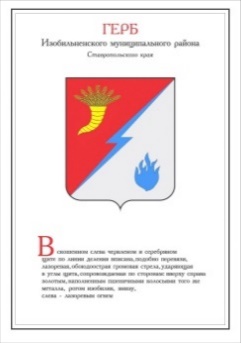 ЗаключениеКонтрольно-счетного органа Изобильненского городского округа Ставропольского края на проект решения Думы Изобильненского городского округа Ставропольского края «О внесении изменений в Положение о бюджетном процессе в Изобильненском городском округе Ставропольского края от 27 октября 2017 года №34»	Настоящее заключение подготовлено на основании пункта 2 статьи 157 Бюджетного кодекса Российской Федерации, подпункта 5 пункта 2 статьи 9 Федерального закона от 07.02.2011 № 6-ФЗ «Об общих принципах организации и деятельности контрольно-счетных органов субъектов Российской Федерации и муниципальных образований», Устава Изобильненского городского округа Ставропольского края, статьи 4.1 Положения о Контрольно-счетном органе Изобильненского городского округа Ставропольского края, утвержденного решением Думы Изобильненского городского округа Ставропольского края от 22.10.2021 №550 (далее Думы ИГО СК).	Представленный на экспертизу проект решения Думы Изобильненского городского округа Ставропольского края «О внесении изменений в Положение о бюджетном процессе в Изобильненском городском округе Ставропольского края» (далее – Положение) подготовлен финансовым управлением администрации Изобильненского городского округа.       Проект решения Думы Изобильненского городского округа Ставропольского края «О внесении изменений в Положение о бюджетном процессе в Изобильненском городском округе Ставропольского края, (далее – проект решения) разработан в связи с необходимостью приведения Решение Думы Изобильненского городского округа Ставропольского края от 27 октября 2017 года № 34 "Об утверждении Положения о бюджетном процессе в Изобильненском городском округе Ставропольского края" в соответствие с  Бюджетным кодексом Российской Федерации в связи с принятием Федерального закона от 01 июля 2021 г. № 244-ФЗ «О внесении изменений в Бюджетный кодекс Российской Федерации и о приостановлении действия пункта 4 статьи 24217 Бюджетного кодекса Российской Федерации» (далее соответственно –  Решение №34,  Бюджетный кодекс, Федеральный закон № 244-ФЗ). Данным Проектом решения предлагается внести изменения в часть 3 «Полномочия участников бюджетного процесса», дополнив пункты 3.2 и 3.3. и добавив пункт 241: полномочия администрации городского округа дополняются обязанностью устанавливать порядок казначейского сопровождения средств, определенных в соответствии со статьей 24226 Бюджетного кодекса в случаях, установленных решениями Думы городского округа;к полномочиям финансового управления предлагается отнести: осуществление казначейского сопровождения средств, определенных в соответствии со статьей 24226 Бюджетного кодекса Российской Федерации в случаях, установленных решениями Думы городского округа, а также установление порядка санкционирования операций со средствами участников казначейского сопровождения;исполнение судебных актов, предусматривающих обращение взыскания на средства участников казначейского сопровождения.Принятие проекта решения не повлечет за собой дополнительных расходов бюджета Изобильненского городского округа Ставропольского края.	В целом представленный на экспертизу проект решения Думы Изобильненского городского округа Ставропольского края «О внесении изменений в Положение о бюджетном процессе в Изобильненском городском округе Ставропольского края» соответствует требованиям Бюджетного кодекса. Контрольно-счетный орган Изобильненского городского округа рекомендует документ к рассмотрению.Председатель Контрольно-счетного органаИзобильненского городского округаСтавропольского края                                                                       Г.В. ЮшковаКОНТРОЛЬНО-СЧЕТНЫЙ ОРГАНИЗОБИЛЬНЕНСКОГОГОРОДСКОГО  ОКРУГАСТАВРОПОЛЬСКОГО  КРАЯЛенина ул., д. 15, г. Изобильный, 356140Тел. 8 (86545) 2-02-16, факс 2-77-85E-mail krkizob@mail.ruОГРН 1172651021388, ИНН 2607022425, ОКПО 19690007_20.10.2022_________№_01-09/201_  на                 от  ___________     Председателю Думы    Изобильненского городского        округа Ставропольского края    А. М. Рогову